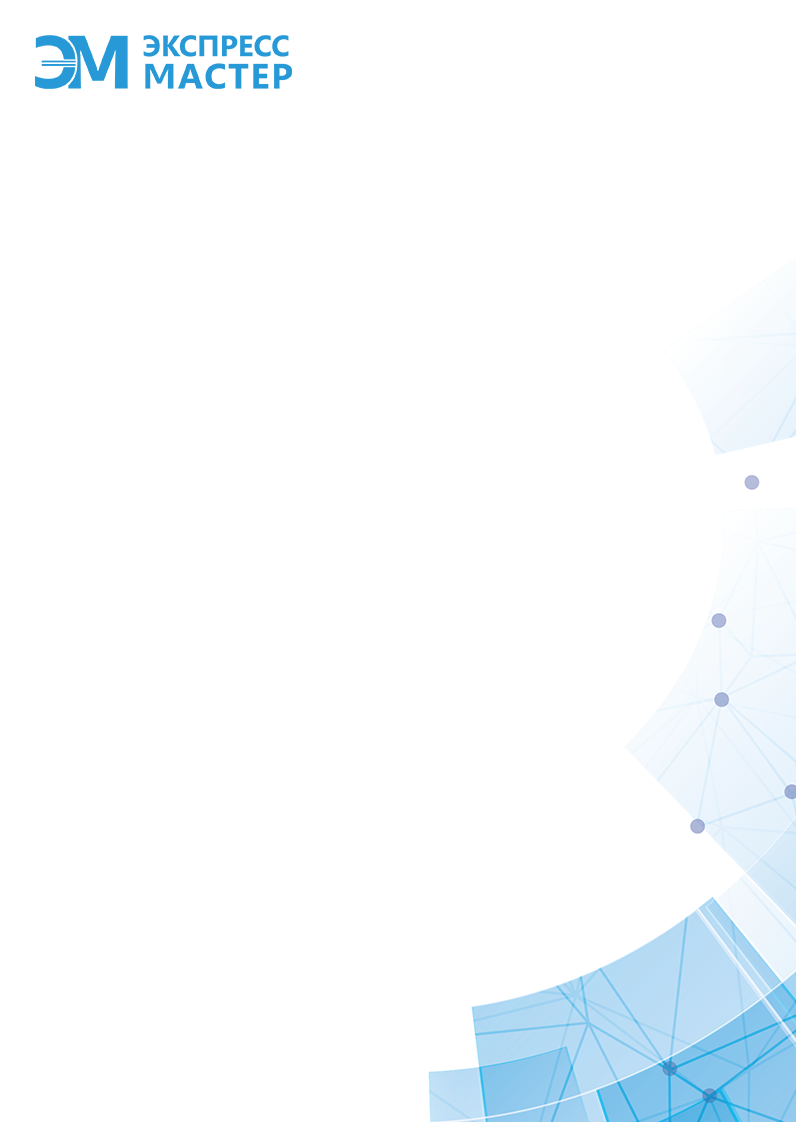 Прайс по экспедированию г.Санкт-ПетербургРасчет стоимости услуг по забору и доставке груза.Расчет стоимости забора и доставки груза производится исходя из наибольшего фактического параметра груза (вес, объем или максимальный габарит) и окончательно определяется по факту доставки груза на склад нашей компании в пункте отправки.В случае если вес или объем фактически полученного по «Заявке на экспедирование» груза меньше указанных в «Заявке» данных, стоимость забора груза рассчитывается на основании параметров груза, указанных в «Заявке».Основанием для выставления счета за сверхнормативный простой транспорта при загрузке/выгрузке является отметка грузоотправителя/грузополучателя о времени прибытия и убытия транспорта.Стоимость въезда на территорию склада грузоотправителя по тарифам склада.Выполнение «Заявки на экспедирование» в день ее подачи возможно при наличии свободных машин на данном маршруте.Стоимость такой заявки в случае ее выполнения увеличивается на 50%.С уважением: Менеджер 8(999) 999 99 99, Единая линия 8(800) 755-0-989https://www.tk-em.ru/*Предложение не является публичной офертой Вес груза/кгОбъём груза/м3Ставка город/руб. (мин. время)Норматив. время на погрузку а/мПростой руб/час.Трариф за 1 км при перевозке по ЛО0 - 15008-123100(3+1)1 час490 руб.19 руб1501-300013-154890(5+1)1 час650 руб.23 руб3001-500016-186095(5+1)2 часа820 руб.25 руб5001-1000019-307850(5+1)2.5 часа880 руб.33 руб10001-2000031-8211700(6+1)3 часа1200 руб.40 руб